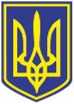 УКРАЇНАЧОРНОМОРСЬКА МІСЬКА РАДАВИКОНАВЧИЙ КОМІТЕТР І Ш Е Н Н Я 12.09.2022                                                              231         До Іллічівського міського суду Одеської області звернувся гр. __________ з позовною заявою про визнання фізичної особи недієздатною, встановлення опіки та призначення опікуна. 	Встановлено, що_______________, 04 вересня 1967 року народження, який проживає та зареєстрований за адресою: ___________________________, страждає психічним захворюванням і за станом здоров’я потребує постійного стороннього догляду та призначення опікунства в судовому порядку. 	Гр.____________, який проживає в будинку № ____ по вулиці ______в селі ________Одеського району Одеської області, сусід______., виявив бажання доглядати та утримувати хворого та звернувся до Іллічівського міського суду для призначення його опікуном над хворим____________.	Родичі_______., які проживають в селі _____го району Одеської області, та гр.___________, який раніше звертався до  Іллічівського міського суду з заявою про призначення його опікуном до хворого______., письмово відмовились доглядати хворого _________.	Враховуючи вищезазначене, відповідно до підпункту 4 пункту «б» частини першої статті 34, статей 40, 59 Закону України «Про місцеве самоврядування в Україні», статті 60 Цивільного кодексу Українивиконавчий комітет Чорноморської міської ради Одеського району  Одеської області вирішив:Подати до Іллічівського міського суду Одеської області кандидатуру опікуна ______________над хворим____________, 04 вересня 1967 року народження,. Контроль за виконанням цього рішення покласти на заступника міського голови Романа Тєліпова.Міський голова 						         Василь ГУЛЯЄВПОГОДЖЕНО:Заступник міського голови					Роман ТЄЛІПОВКеруюча справами 						Наталя КУШНІРЕНКО Начальник УДРП та ПЗ 					Дмитро СКРИПНИЧЕНКО Уповноважений з антикорупційної діяльності 		Микола ЧУХЛІБНачальник загального  відділу 				Ірина ТЕМНАВиконавець:Начальниця УСП							Тетяна ПРИЩЕПА						Розсилка:1. Міськвиконком 						- 2 екз.;2. Іллічівський міський суд					- 1 екз.;3. УСП							- 1 екз.;4. Заявнику							- 1 екз.Відмітка про наявність/не наявність в рішенні інформації, передбаченої п. 2 розпорядження міського голови від 08.08.2022 № 228:Про подання до Іллічівського міського суду Одеської області кандидатури опікуна _____ над хворим ___________Начальник відділу взаємодії з правоохоронними органами, органами ДСНС, оборонної роботи Микола МАЛИЙ